Minutes												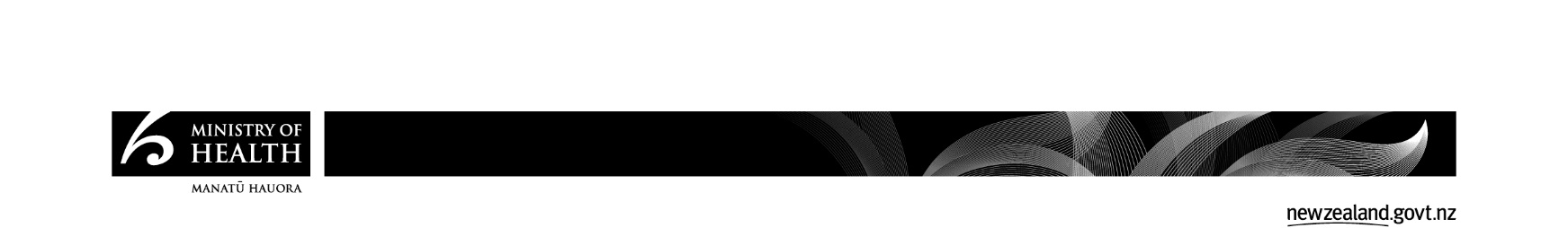 Standards Review Governance Group MeetingDate:29 August 2019Time:1.00pm-2.00pmLocation:GN.9 Ministry of Health, 133 Molesworth StreetChair:Keriana Brooking, Deputy Director-General, HSIIAttendees:Māori Consumer Representative
Chief Advisor, Pharmacy, Ministry of Health
DDG, Disability, Ministry of Health
Manager, DHB Performance, Support and Infrastructure, Ministry of Health
Standards New Zealand, Ministry of Business Innovation & Employment
Principal Advisor, HealthCERT, Ministry of Health
Specialist Advisor, Māori, HealthCERT, Ministry of Health (contractor)
Project Manager, HealthCERT, Ministry of Health (minutes)Apologies:Group Manager, Strategy and Policy, Ministry of Health
Manager, Mental Health and Addiction, Ministry of Health
DDG, Māori Health, Ministry of HealthItemNotesThe Chair opened the meeting at 1.00pm.1WelcomeThe Chair welcomed the Governance Group (the Group) to their second meeting.2Actions of the previous meetingThe actions were noted as complete. 3High-level principles – for ratificationFollowing their development after the previous governance group meeting, the principles were widely circulated for feedback. Overall there were 102 changes, amendments and recommendations made by the Group, scoping workshop attendees, the Health Quality & Safety Commission, members of the Standards Review Operative Alliance, and the Ministry’s Māori Health Directorate.The principles were ratified by the Group. It was noted they will be made available online. 4Update on review of Standard 1.4 Recognition of Māori values and beliefsFour work streams are in progress to consider how this review is contributing to Māori health and achieving Māori health equity. Stream 1: Assessing Standard 1.4: Recognition of Māori values and beliefs through the scoping workshops – Complete Stream 2: Refining Te Tiriti o Waitangi and the Treaty of Waitangi Approach – In progressStream 3: Prioritising Māori participation in the working groups – In progressStream 4: Ensuring Māori/Treaty partner decision making in the Standards New Zealand Process – In progress.A distinction was made between treaty issues (partnering with Māori providers) and equity issues (the health and disability services Māori receive). This review is approaching consultation through a provider-lens, however, must ensure people and whānau perspectives are included as well. The project team was advised to engage with the Māori Chaplains and also to provide regular updates on the progress of the remaining work streams. 5Project UpdateHealthCERT completed a comparative analysis noting the differences and alignments between the Health and Disability Services Standard (NZS 8134:2008), the Fertility Services Standard (NZS 8181:2007) and the Home and Community Services Standard (NZS 8158:2012). The document outlines which standards align to a modular framework (Consumer Rights, Organisational Management, Safe Environment and Infection Prevention & Control) and which parts will require service-specific guidance (Continuum of Care). This document will be made Publicly available online. HealthCERT tabled the final report summary document outlining sector feedback from the seven scoping workshops that were held. There was support for a modular approach, with outcome based standards and service specific guidance. Attendees supported the language to be strengths based and person centric. The final scoping workshop summary document will be made publicly available online.An evaluation completed by scoping workshop attendees revealed very positive responses: 84% of attendees confirmed the workshop achieved its aim to determine the breadth of change required, 86% said the workshop met their expectations and 94% enjoying the breakout sessions for discussion.The Operative Alliance agreed to a proposed two-stage process for the working group (WG) phase of the review. The first stage the Overarching Standards WG would work on the standards which apply to all service types (September – November 2019). The second stage the Service-Specific Guidance WG would work on the service-specific guidance (November 2019 - January / February 2020). Expressions of interest to participate in the working group phase were received over the period of 15 July - 15 August. The 134 submissions received captured a diverse range of specialist experience across the health & disability sector. The Group noted the responses received and supported the project team’s equity approach to ensuring diverse participants from across New Zealand. 6Arising strategic issues from Operative Alliance At their meeting on 20 August, the Operative Alliance requested the following points be raised to the Group. Points were noted as follows: Point 1: Auditing by multiple government agencies, call for an interagency approach. The Group noted the distinction between audits against standards and audits against services. There is working being done by the Ministry of Social Development to try and better align audit cycles. Point 2: Monitoring of unregulated health and disability services. The Group noted this point. Point 3: Funding for travel, time and attendance for working group participation. The Chair confirmed this point had been raised and discussed internally and continues to support the project team’s approach. It was noted professional associations and/or unions are often funded by their members to attend engagement opportunities.7Risk register The risk register was reviewed and no changes were made.Closing commentsThe Chair thanked the Group for their time. The meeting closed at 1:00pm.ItemActionLeadDue Date4Include progress update on Treaty lens and achieving Māori health equity.Project ManagerNov 20194Engage with Māori Chaplains Specialist Advisor, MāoriNov 20193Publish article about the working group principles on the Ministry’s intranet.Project ManagerNov 2019